EXTRASdin procesul-verbal nr. 2 al şedinţei Biroului Secţiei Ştiinţe Exacte și Inginereşti din 03 martie 2020 	m. ChişinăuAu fost prezenţi: Cojocaru Svetlana, m. c. – conducător secție, vicepreședinte AȘM; Ursachi Veaceslav, dr. hab. – adjunct conducător secție; Dodon Adelina, dr. – secretar științific secție; 6 membri aleși ai Biroului.Agenda şedinţeiAprobarea avizelor consultative asupra a rapoartelor științifice privind implementarea proiectelor de cercetare finalizate în anul 2019.S-a discutat: Raportul pe proiectul de cercetare instituțional 15.817.02.03A Elaborarea de noi materiale optice nanostructurate din nanocompozite in baza de polimeri-semiconductori anorganici cu aplicații practice, director proiect dr. hab. IOVU Mihail, Institutul de Fizică Aplicată.S-a decis prin vot unanim:Luând în considere dezbaterile din cadrul audierii publice și avizul expertului, se aprobă următorul aviz consultativ asupra proiectului:Proiectului i se atribuie calificativul general „Raport acceptat”, cu următoarele calificative pe criterii:Noutate si valoarea rezultatelor științifice – “înaltă”.Au fost obținute materiale optice compozite din polimeri-semiconductori anorganici cu puncte cuantice din CdS şi CdSe și compuşi organici coordonativi cu ioni de pământuri rare. Prin optimizarea parametrilor tehnologici şi alegerea dimensiunilor punctelor cuantice au fost obținute proprietăți dirijate de emisie a luminii, care pot fi aplicate pentru dezvoltarea surselor luminescente cu lumină albă. Rezultatele au fost publicate în 3 articole în reviste cu factor de impact, 4 lucrări în culegeri și 14 teze la conferințe. Au fost obținute 2 brevete de invenție.Aplicarea practică a rezultatelor – pozitivă.Participarea tinerilor – suficientă, din personalul științific de 14 persoane, 3 sunt tineri.Participarea în proiecte internaționale – pozitivă, este în proces de realizare un proiect bilateral. În cadrul proiectului H2020-MSCA-RISE-2017-777968 au fost efectuate 3 vizite de lucru la Universitatea Autonomă din Madrid (Spania), la Institutul de Cercetare a Energiei, IREC, Catalonia și la Institutul Helmholtz-Zentrum Berlin für Materialienund Energie, HZB, Germania.Managementul implementării proiectului – pozitiv, rezultatele scontate au fost atinse, devieri de la sarcinile propuse nu s-au înregistrat. Infrastructura și echipamentul de cercetare utilizat – a fost utilizată o infrastructură de cercetare modernă, care include instalații tehnologice de depunere a filmelor subțiri, microscop electronic de scanare TESLA BS-300, instalații holografice, spectrometre optice, instalație pentru caracterizarea fibrelor optice și a senzorilor optici.. Conducător al Secției Științe Exacte și Inginerești m. c. 										 Svetlana CojocaruSecretar Științific al Secției Dr. 										   Adelina DodonACADEMIA DE ŞTIINŢEA MOLDOVEISECŢIA ŞTIINŢE EXACTE ȘI INGINEREȘTIbd. Ştefan cel Mare , 1MD-2028 Chişinău, Republica MoldovaTel. (373-22) 21-24-68Fax. (373-22) 21-24-68E-mail: ssit@asm.md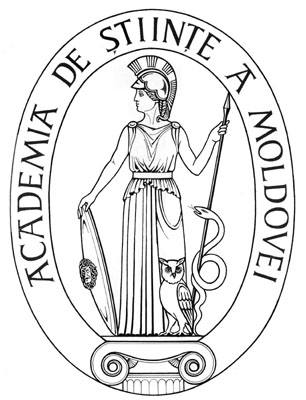 ACADEMY OF SCIENCESOF MOLDOVADIVISION OF EXACT AND ENGINEERING SCIENCESStefan cel Mare Ave., 1MD-2001 Chisinau, Republic of MoldovaTel. (373-22) 21-24-68Fax. (373-22) 21-24-68E-mail:  ssit@asm.md